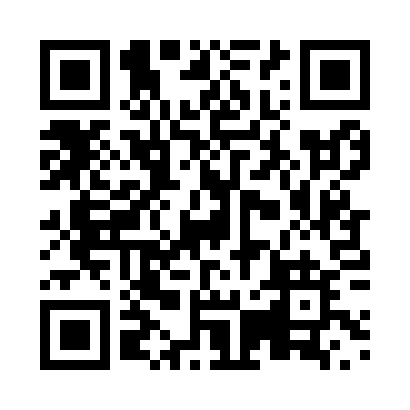 Prayer times for Upper Afton, Nova Scotia, CanadaWed 1 May 2024 - Fri 31 May 2024High Latitude Method: Angle Based RulePrayer Calculation Method: Islamic Society of North AmericaAsar Calculation Method: HanafiPrayer times provided by https://www.salahtimes.comDateDayFajrSunriseDhuhrAsrMaghribIsha1Wed4:185:541:046:058:149:512Thu4:165:521:046:068:169:523Fri4:145:511:046:068:179:544Sat4:125:491:036:078:189:565Sun4:105:481:036:088:199:586Mon4:085:471:036:098:2110:007Tue4:065:451:036:098:2210:018Wed4:045:441:036:108:2310:039Thu4:025:431:036:118:2410:0510Fri4:005:411:036:118:2610:0711Sat3:585:401:036:128:2710:0912Sun3:575:391:036:138:2810:1113Mon3:555:381:036:148:2910:1214Tue3:535:361:036:148:3010:1415Wed3:515:351:036:158:3210:1616Thu3:505:341:036:168:3310:1817Fri3:485:331:036:168:3410:2018Sat3:465:321:036:178:3510:2119Sun3:445:311:036:188:3610:2320Mon3:435:301:036:188:3710:2521Tue3:415:291:036:198:3810:2622Wed3:405:281:036:208:3910:2823Thu3:385:271:046:208:4010:3024Fri3:375:261:046:218:4110:3125Sat3:355:261:046:218:4210:3326Sun3:345:251:046:228:4310:3527Mon3:335:241:046:238:4410:3628Tue3:315:231:046:238:4510:3829Wed3:305:231:046:248:4610:3930Thu3:295:221:046:248:4710:4131Fri3:285:211:056:258:4810:42